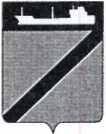 Совет Туапсинского городского поселения Туапсинского районаР Е Ш Е Н И ЕОт 1 марта 2022 года                                                            № 48.14г. ТуапсеОб утверждении ключевых  показателей и их целевых значений, индикативных показателей по муниципальному земельному контролю в границах Туапсинского городского поселения Туапсинского районаВ соответствии с Федеральными законами от 06 октября 2003 года  № 131-ФЗ «Об общих принципах организации местного самоуправления в Российской Федерации», от 31 июля 2020 года № 248-ФЗ «О государственном контроле (надзоре) и муниципальном контроле в Российской Федерации», Уставом Туапсинского  городского поселения Туапсинского района,  решением Совета Туапсинского городского поселения Туапсинского района от 20 декабря 2021 года № 46.11 «Об утверждении Положения о муниципальном земельном контроле в границах Туапсинского городского поселения Туапсинского района» Совет Туапсинского  городского поселения Туапсинского  района РЕШИЛ:1.  Утвердить ключевые показатели и их целевые значения, индикативные показатели по муниципальному земельному контролю в границах Туапсинского городского поселения Туапсинского района согласно приложению к настоящему решению.2.  Опубликовать настоящее решение Совета Туапсинского городского поселения в средствах массовой информации и разместить на официальном сайте Совета Туапсинского городского поселения в информационно - телекоммуникационной сети «Интернет».3. Контроль за  выполнением  настоящего   решения возложить на комиссию   по   вопросам   градостроительства,   землепользования,   ЖКХ  и благоустройства, транспорта, торговли и связи.4. Настоящее решение вступает в силу со дня его официального опубликования, но не ранее  1 марта 2022 года. Председатель СоветаТуапсинского городского поселения Туапсинского района                                                         В.В. СтародубцевГлава Туапсинского городского поселения Туапсинского района                                                           С.В. БондаренкоКлючевые показатели и их целевые значения, индикативные показатели по муниципальному земельному контролю в границах Туапсинского городского поселения Туапсинского района1.	При осуществлении муниципального земельного контроля в границах Туапсинского городского поселения Туапсинского района устанавливаются следующие ключевые показатели и их целевые значения:2. При осуществлении муниципального земельного контроля в границах Туапсинского городского поселения Туапсинского района устанавливаются следующие индикативные показатели:1) количество плановых контрольных мероприятий, проведенных за отчетный период;2) количество внеплановых контрольных мероприятий,  проведенных за отчетный период;3) количество внеплановых контрольных мероприятий, проведенных на основании выявления соответствия объекта контроля параметрам, утвержденным индикаторами риска нарушения обязательных требований, или отклонения объекта контроля от таких параметров, за отчетный период;4) общее количество контрольных мероприятий с взаимодействием, проведенных за отчетный период;5) количество контрольных мероприятий с взаимодействием по каждому виду КНМ, проведенных за отчетный период;6) количество контрольных мероприятий, проведенных с использованием средств дистанционного взаимодействия, за отчетный период;9) количество контрольных мероприятий, по результатам которых выявлены нарушения обязательных требований, за отчетный период; 10) количество контрольных мероприятий, по итогам которых возбуждены дела об административных правонарушениях, за отчетный период; 11) сумма административных штрафов, наложенных по результатам контрольных мероприятий, за отчетный период; 12) количество направленных в органы прокуратуры заявлений о согласовании проведения контрольных мероприятий, за отчетный период; 13) количество направленных в органы прокуратуры заявлений о согласовании проведения контрольных мероприятий, по которым органами прокуратуры отказано в согласовании, за отчетный период; 14) общее количество учтенных объектов контроля на конец отчетного периода;15) количество учтенных объектов контроля, отнесенных к категориям риска, по каждой из категорий риска, на конец отчетного периода;16) количество учтенных контролируемых лиц на конец отчетного периода;17) количество учтенных контролируемых лиц, в отношении которых проведены контрольные мероприятия, за отчетный период; 18) общее количество жалоб, поданных контролируемыми лицами в досудебном порядке за отчетный период;19) количество жалоб, в отношении которых контрольным органом был нарушен срок рассмотрения, за отчетный период;20) количество жалоб, поданных контролируемыми лицами в досудебном порядке, по итогам рассмотрения которых принято решение о полной либо частичной отмене решения контрольного органа либо о признании действий должностных лиц контрольных органов недействительными, за отчетный период;21) количество исковых заявлений об оспаривании решений, действий (бездействий) должностных лиц контрольных органов, направленных контролируемыми лицами в судебном порядке, за отчетный период;22) количество исковых заявлений об оспаривании решений, действий (бездействий) должностных лиц контрольных органов, направленных контролируемыми лицами в судебном порядке, по которым принято решение об удовлетворении заявленных требований, за отчетный период;23) количество контрольных мероприятий, проведенных с грубым нарушением требований к организации и осуществлению государственного контроля и результаты, которых были признаны недействительными (или) отменены, за отчетный период.Начальник отделаимущественных и земельных отношений						                      Я.Ф. ГаркушаПриложениек решению Совета Туапсинского городского поселения Туапсинского района от 01.03.2022 года № 48.14Ключевые показателиЦелевые значенияПроцент устраненных нарушений из числа выявленных нарушений земельного законодательства 70%Процент выполнения плана проведения плановых контрольных (надзорных) мероприятий на очередной календарный год100%Процент обоснованных жалоб на действия (бездействие) органа муниципального контроля и (или) его должностного лица при проведении контрольных (надзорных) мероприятий 0%Процент отмененных результатов контрольных (надзорных) мероприятий0%Процент результативных контрольных (надзорных) мероприятий, по которым не были приняты соответствующие меры административного воздействия5%Процент внесенных судебных решений 
о назначении административного наказания 
по материалам органа муниципального контроля 95%